TERRITORIO SS.CC. Ecuador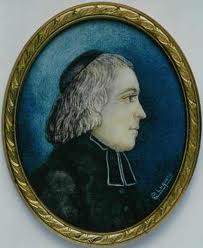 Cronograma de ActividadesFebrero 2019     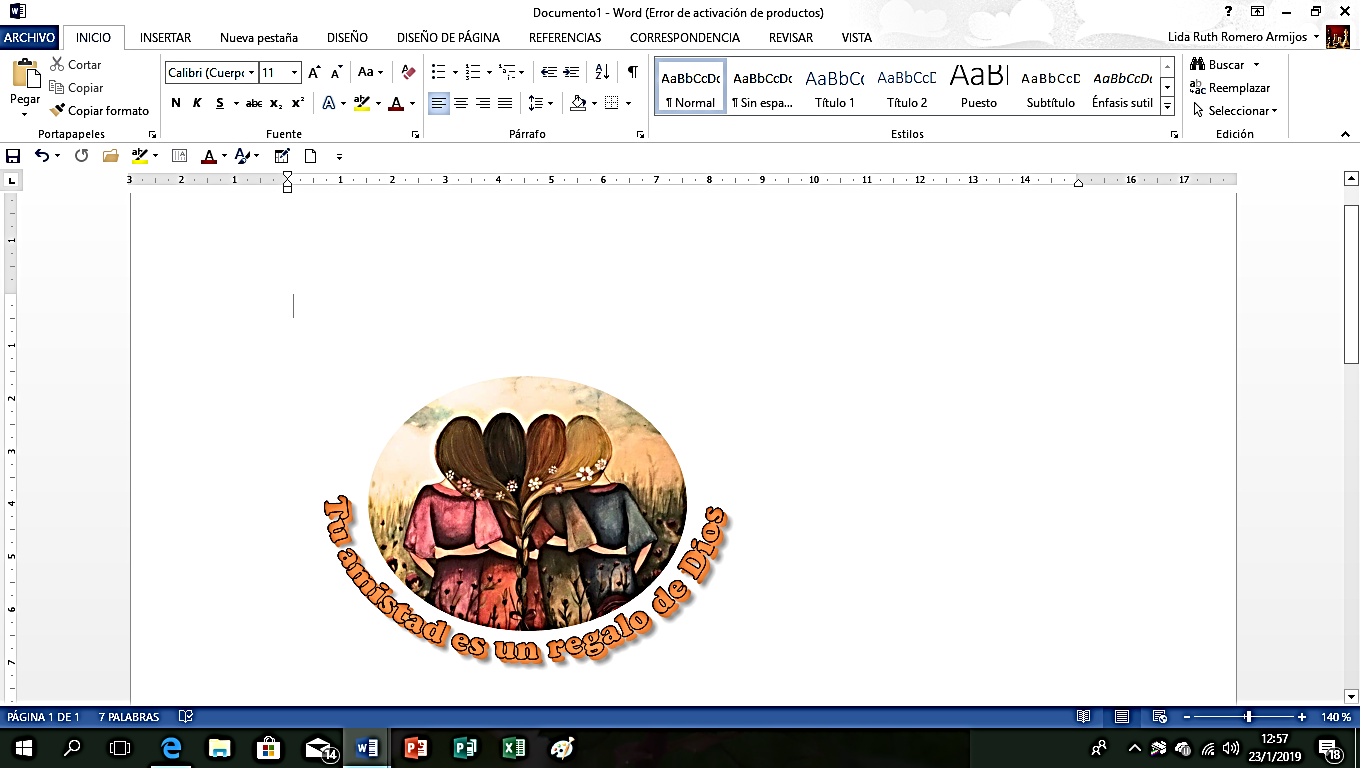 FEBREROACTIVIDADESRESPONSABLE1ABT: Reunión de la Comisión Ad-Hoc de ABT Lugar: Casa Central 8H30La Comisión2ABT: Reunión de la Comisión de ABT. Lugar: Cdad. San José. 8H30Olga Añazco2Día de la Vida ConsagradaCER 2Bodas de Oro de erección canónica de la Diócesis de Machala. Lugar: Coliseo 3000 a las 10H00Participará Olguita Añazco en representación de la CongregaciónMons. Ángel Sánchez y Agentes de Pastoral de la Diócesis de Machala2 de feb. al 7 Abr.Vacación de fin de año de los estudiantes Instituciones educativas de la Costa4Reunión De la Junta Directiva de la CERCER4 AL 8Fortalecimiento de la asignatura de educación cultural y artística: pintura, teatro, danza, músicaInstituciones Educativas de la Sierra6Taller a PP.FF. Preparación para la ConfirmaciónU.E.SS.CC. Cuenca7Llegada de Aurora Laguarda a EcuadorCasa Central7 y 8Formación de Semana SantaU.E.SS.CC. Rumipamba 9Taller a PP.FF. Preparación para la Primera ComuniónU.E.SS.CC. Cuenca9Retiro de la CER CER - Quito9 y 10Formación Permanente: Encuentro de la II Etapa de F.P. Lugar: OtavaloLucía Sandoval, Lucy Abad y Rosa Elena Barros11 al 15Taller Interpostulantado: SalmosCER - Quito11 al 15Exámenes del 1º  Quimestre Instituciones educativas de la Sierra11 al 18Retiro Anual Hnas. SS.CC.Lugar: Casa de oración ss.ccHnas. del Territorio Ecuador-Colombia12Formación para Formadores con la Hna. Alexandra AlvearCER - Quito14Día del periodista EcuatorianoU.E.SS.CC. Centro – Lcda. Erika Lasluisa15Eucaristía de consagración a los 3º de bachilleratoU.E.SS.CC. Rumipamba16 al 24Vacaciones de fin de QuimestreEstudiantes de las Instituciones educativas de la Sierra18Convivencia del personal: autoridades, docentes, administrativos y de apoyoU.E.SS.CC. Centro – Área de pastoral18 al 20Actividades correspondientes al cierre del 1º quimestreDocentes de las Instituciones educativas de la Sierra19PASEO del Territorio Ecuador-Colombia. Lugar: Quisapincha - Ambato Comisión organizadora: Gloria Ortiz y R. Pilar guerrero20-23Formación Permanente: Encuentro de la III Etapa. Lugar: La Paz, Tulcán, Las Lajas- IpialesAlicia Morillo yLeini María Ferrín21Día Internacional de la lengua materna en la región SierraInstituciones educativas de la Sierra21Fiesta de la chonta, en la región AmazónicaInstituciones Educativas de la Amazonía21 y 22Vacaciones del 1º QuimestreDocentes de las Instituciones educativas de la Sierra23Viaje de Aurora Laguarda a RomaCasa Central25Inicio del 2º QuimestreInstituciones educativas de la Sierra25 al 27Incorporación de BachilleresInstituciones educativas de la Costa25 al 1º de marzoAsamblea de formación en AguaricoVicariato Apostólico de aguarico27Casa de Acogida NSP: Día recreativo de usuarias internas y externasEquipo de la Casa de Acogida28SimulacroU.E.SS.CC. Cuenca 